Сценарий осеннего праздника «Проказница осень» в подготовительной группе"ЛЕСОВИЧОК"ДЛ: (взрослые) Ведущий, Бабуся Маруся, Пахом Спиридоныч,Холодрыга, Слякоть,Колорадский  жук,Осень.Атрибуты: экран ТV, микрофон, яблоки в корзинке, обувь для рекламы, 2 обруча, 2 веника, 2 шт. ворота, бальзам «Слякоть», «Сникерс»-«Насморке», «Баунти»-«Чихаунти», угощения для детей.Ход праздника:Ведущий: Здравствуйте, дорогие наши гости! Незаметно пролетело лето. Все чаще моросит осенний дождь. Но что поделаешь — ведь, как говорят - у природы нет плохой погоды. Любое время года прекрасно — надо только уметь ему радоваться! Встречайте наших детей!01.   Выход «Осень, милая, шурши» танец с листьямиДети читают стихи:02.   Песня «Осень в городе»Курячий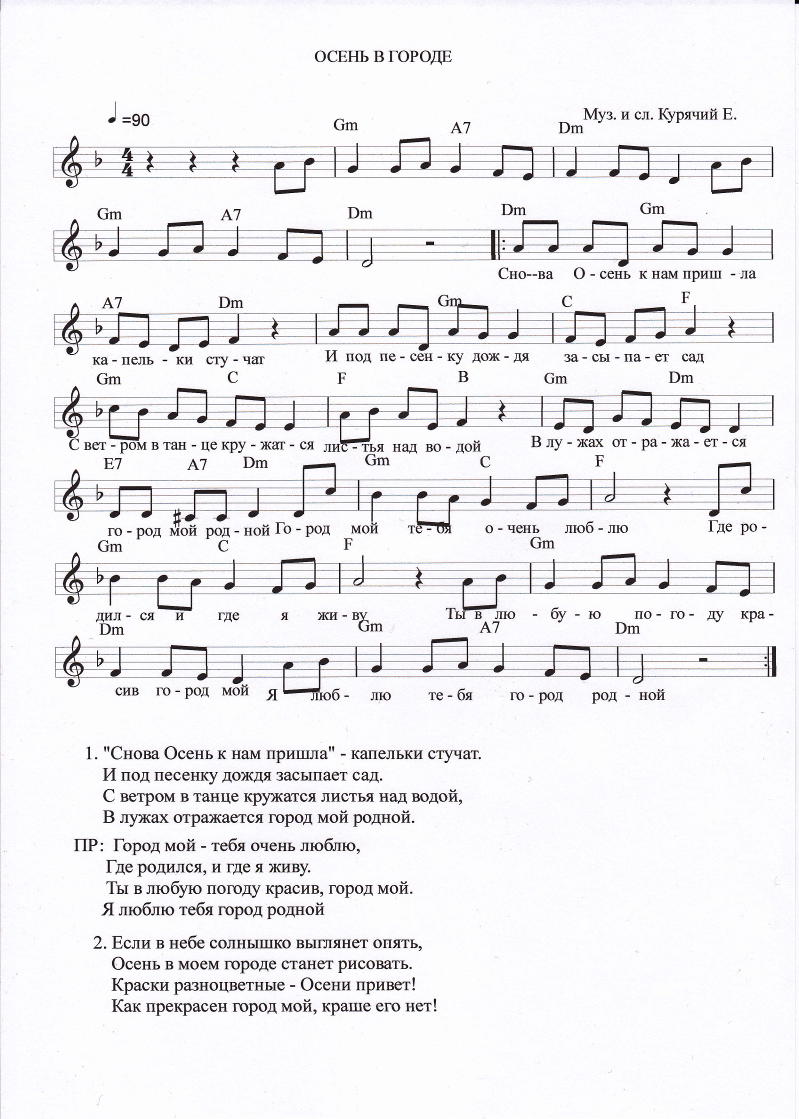 Дети садятся на стульчикиВедущий: А теперь мы всех попросимВ студию канала "Осень".И узнаем мы сейчас,Что осеннего у нас.03.   Музыкальная заставка «Новости»Ведущая. Первый репортаж из деревни Гороховое Поле. На связи наш специальный корреспондент Бабуся Маруся.Бабуся Маруся. Я архивный сей документ представляю вам в этот момент.04. Под музыку входит Колорадский жук с чемоданом.Колорадский  жук: Гуд монинг! А почему это вы тут собрались? А, праздник у вас, а меня, красавца Колорадского жука, не позвали, забыли! Нехорошо это с вашей стороны!Ведущий: Погоди, Колорадский жук! Может ты и красивый, но зато неполезный. Ты же известный вредитель полей и огородов! Не даешь картошке и помидорам расти нормально!К. жук:   Как это вредитель? Как это неполезный? Во-первых, я самый красивый! Во-вторых – у меня самый модный в этом сезоне пиджак. В-третьих… (вздыхает). Да, вы правы, я самый большой любитель картошки!Я без вилки и без ложкиВ огороде ем картошку.Поглаживает живот.И, наверно, потомуЯ не нравлюсь никому. Разводит руками.Люди всюду мне не рады – Истребляют без пощады. Топает ногами, как будто давит жуков.Жизнь не так уж и легка Колорадского жука.Б. Маруся: Ладно, Колорадский жук! Оставайся с нами на празднике. Скажи, пожалуйста, если не секрет, а что в твоем большом чемодане?К. жук: Узнаете, когда загадку отгадаете!Неказиста, шишковита,А придет на стол она,Скажут весело ребята:«Ну, рассыпчата, вкусна!»    (Картошка)После того, как дети отгадают загадку, Колорадский жук открывает чемодан.К. жук: Вот она, картошечка моя любимая! А откуда тут морковка взялась? Ребята, помогите мне рассортировать овощи!05.   Игра-эстафета «Рассортируй овощи».Дети одной команды из чемодана Колорадского жука переносят в обруч морковь, детидругой команды – картофель.Ведущий: Овощи рассортированы и теперь с разрешения Колорадского жука мы можем поиграть  в футбол. Не в простой футбол, а в картофельный!06.   Эстафета «Картофельный футбол».Дети делятся на две команды, с помощью веника стараются закатить по одной картофелине в ворота.К. жук: Нет, соберу-ка я свою картошку. Вы ее катаете, валяете, а мне она еще пригодится. Зима долгая. (Собирает картошку в чемодан, дети ему помогают).К. жук: Ребята, спасибо вам большое за то, что вы помогли мне и научили меня играть!(Уходит).Выходят 3 ребенка и БабусяБабуся Маруся. Ведущая: А пока Бабуся готовит соленья да варенья, посмотрим, как течет жизнь в ее родной деревне.07.Шуточные сценки1.Тимофей: Яков, я тебе яблок принес. Угощайся. (Протягивает яблоки).Яков: Где ты их взял?Тимофей: В саду у Ивана.Яков: А Иван об этом знает?Тимофей: Конечно, знает! Ведь он через все село за мной гнался!Яков чешет затылок и смеётся. Под музыку дети убегают.2.Пелагея: Ты что, Семен, делаешь?Семен: Ничего. Аты, Пелагея?Пелагея: А я тебе помогаю.Оба смеются.3.Ребенок: Филя, ты пирог ел?Филя: Нет, не ел.Ребенок: А вкусный был?Филя: Очень. Да ты не волнуйся, Бабуся нам еще напечет!Ребенок: И то правда! Пойдем, попросим!Бабуся: У меня внучат не счестьИ постоянно просят есть!Всё пеки им, да пеки – То пирожки, то колобки.08.   Песня - инсценировка (Музыкальнаяигра) «Испеки нам пирожки, Бабушка Маруся»(Дети выбегают, окружают Бабусю и поют, выполняя движения.Бабуся хватается за голову, перед 2 куплетомвыхватывает ребенка из круга и они танцуют вдвоем, на 3 - втроем, на 4 - вчетвером.) «»Ведущая: Спасибо нашему корреспонденту за интересный репортаж, а мы переключаемся на Картофельное поле. На связи заслуженный тракторист высшего разряда, Пахом Спиридоныч.Пахом Спиридоныч:09.   Музыкальная игра «Картошка» ГорьковецВариант игры «Кот и мыши». Дети делятся на 2 команды: жуки  и забор. «Забор» встают в круг-хоровод, поют песню. «Жуки» находятся вне круга.От забора до окошка 
Посадили мы картошку, 
Но испортили ростки 
Колорадские жуки. Хоровод останавливается и поднимает сцепленные руки.Говорком: Огородник не зевай и жука скорей поймай. «Жуки» бегают врассыпную, пересекая хоровод. Как только музыка внезапно кончается, руки хоровода опускаются. Кто оказался внутри – проигравшие.Ведущая. Что ж, дорогие наши зрители, Отдохнуть немного не хотите ли?Не переключайтесь!После рекламы с нами оставайтесь.10. Рекламная паузавыходят мальчик и девочка1: Наш обувной магазин - в целом мире он один! 2: Что стоите, не зевайте! Нашу обувь покупайте!1: Только у нас грандиозные скидки!2:Купив правый ботинок, левый вы получаетеОба. Совершенно БЕСПЛАТНО!Ведущая: А сейчас наш телеканал рад представить вашему вниманию самого почетного корреспондента - саму Королеву Осень! Вот-вот она должна пожаловать на праздник к ребятам из детского сада, откуда и будет вести свой репортаж. Только что-то она задерживается.11. Звучит музыка из Джентльменов удачи, появляются Слякоть иХолодрыга (смеются, никого не замечают)Холодрыга: Слушай, Слякоть, а здорово ты это придумала - как хитро Осень обманула! Что ты ей там подсунула?Слякоть: Бальзамник такой - поле-е-езный! Мой фирменный, так и называется - Слякоть! Ну только Осени я об этом не сказала, конечно!Холодрыга: Так ей и надо! А тоишь, Королева нашлась. Ей и песни поют, и стихи читают, и танцуют - все для нее! А мы чем хуже!Слякоть: Да-а, Холодрыга, не очень-то нас жалуют. Я и говорю - сплошная НЕ-СПРА-ВЕД-ЛИ-ВОСТЬ! Ну, ничего, мы-то с тобой справедливость восстановим! Уж теперь мы такую слякоть разведем!Холодрыга: Б-р-р!Слякоть: Такой холод напустим!Холодрыга: Б-р-р!Слякоть: А Осень-то из золотой превратилась в дождливуй, серую, унылую. И значит…Холодрыга: Никто любить ее больше не будет! Слушай, Слякоть, а если она расколдуется?Слякоть: Да ты что? Расколдуется она, если ее вот такую - холодную, дождливую - все равно любить будут. А этого не будет.Вместе: Ни-ког-да!Холодрыга: Ведь все любят, когда тепло, светло и.Вместе: Сухо!Ведущая: Это что же тут происходит? Мы ждем Осень. А вы кто такие? И, похоже, вы знаете, где она?Слякоть: Мы-то? Ха! Да будет вам известно, без нас ни одна Осень не бывает! Я - Слякоть, а это - моя подругаХолодрыга! Почем нам знать, где ваша Осень! Мало ли у этой вашейПрынцессы, дел!Холодрыга: Да не волнуйтесь вы - ползет, ползет там она, скоро будет!О! А вот и она!12. Входит Осень. Вялая, сонная, угрюмая.Ведущая: Осень, Осень, что с тобой?Где же взгляд лучистый твой?Слякоть: Да не мешайте вы ей спать! Ура, Холодрыга, получилось! Ну вот, сейчас-то мы с тобой похозяйничаем.Холодрыга бегает с веером, машет на всех, Слякоть поливает из брызгалки.Ведущая: Стойте, стойте, что же вы делаете? Вы же на праздник пришли!Слякоть: Ну да, на праздник.Холодрыга: И всем подарочки принесли. Доставай!Холодрыга и Слякоть достают по большому шоколадному батончику.Холодрыга: Что у тебя? «Сникерс»?Слякоть: Читай внимательнее - «Насморке». А у тебя что? «Баунти»? Холодрыга: Какой там «Баунти», - «Чихаунти»!Вместе: То, что надо! А вы все еще здоровы? Тогда мы идем к вам!Звучит музыка. Слякоть и Холодрыга бегают с конфетами переддетьми, дети чихают.Ведущая: И как нам избавится от этих незваных гостей? Как сделать так, чтобы Осень не плакала, не грустила? Сможем ли мы, ребята, полюбить вот такую Осень - холодную и дождливую? Что хорошего в дожде и холоде?Слякоть: Как что? Можно чихать!Холодрыга: Можно болеть!Слякоть: Ходить с мокрыми ногами.Холодрыга: И с синими носами!Ведущая: Разве дождик - это плохо?Ты надень лишь сапоги,И не только по дорогам,А по лужицам беги.Давайте, мы споем для Осени песню и она поймет, что мы ее любим не смотря ни на что.13.    Песня «Осень в золотой косынке»Слякоть:Ну зачем, скажите, вам нужна эта Осень? Посмотрите, какая она сырая, холодная и противная.Ведущая: Уходите, мы вас просим,Все равно проснется Осень!Осень очень нам нужна,Всем так нравится она.Осень просыпается, встает. Слякоть и Холодрыга уходят.Осень:Дети (хором) - Нет!Осень: Вот так счастье!14.    Музыкальный танец-игра «Я от тебя убегу»Осень:Да, разная я бываю - веселая и грустная, солнечная и пасмурная, с дождичком и мокрым снегом, с холодным ветром и заморозками. Но я очень рада, что вы любите меня за щедрость и красоту. Прошу вас, отведайте вкусных моих даров.15. В зал вносятся фрукты, вручаются детям.16.Фон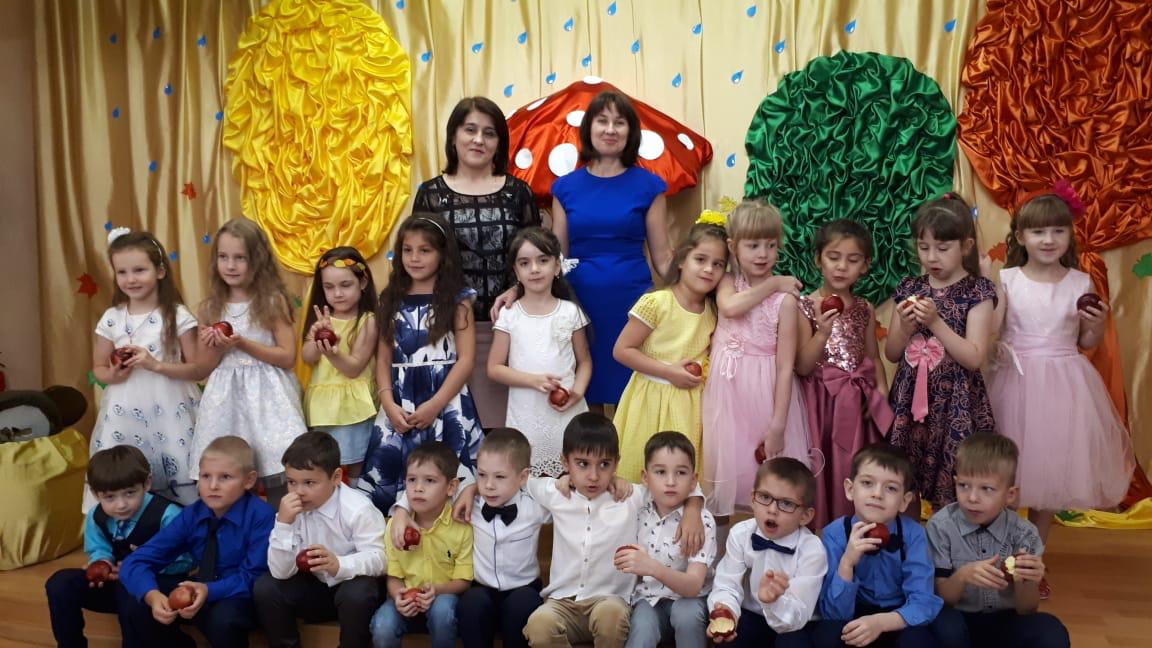 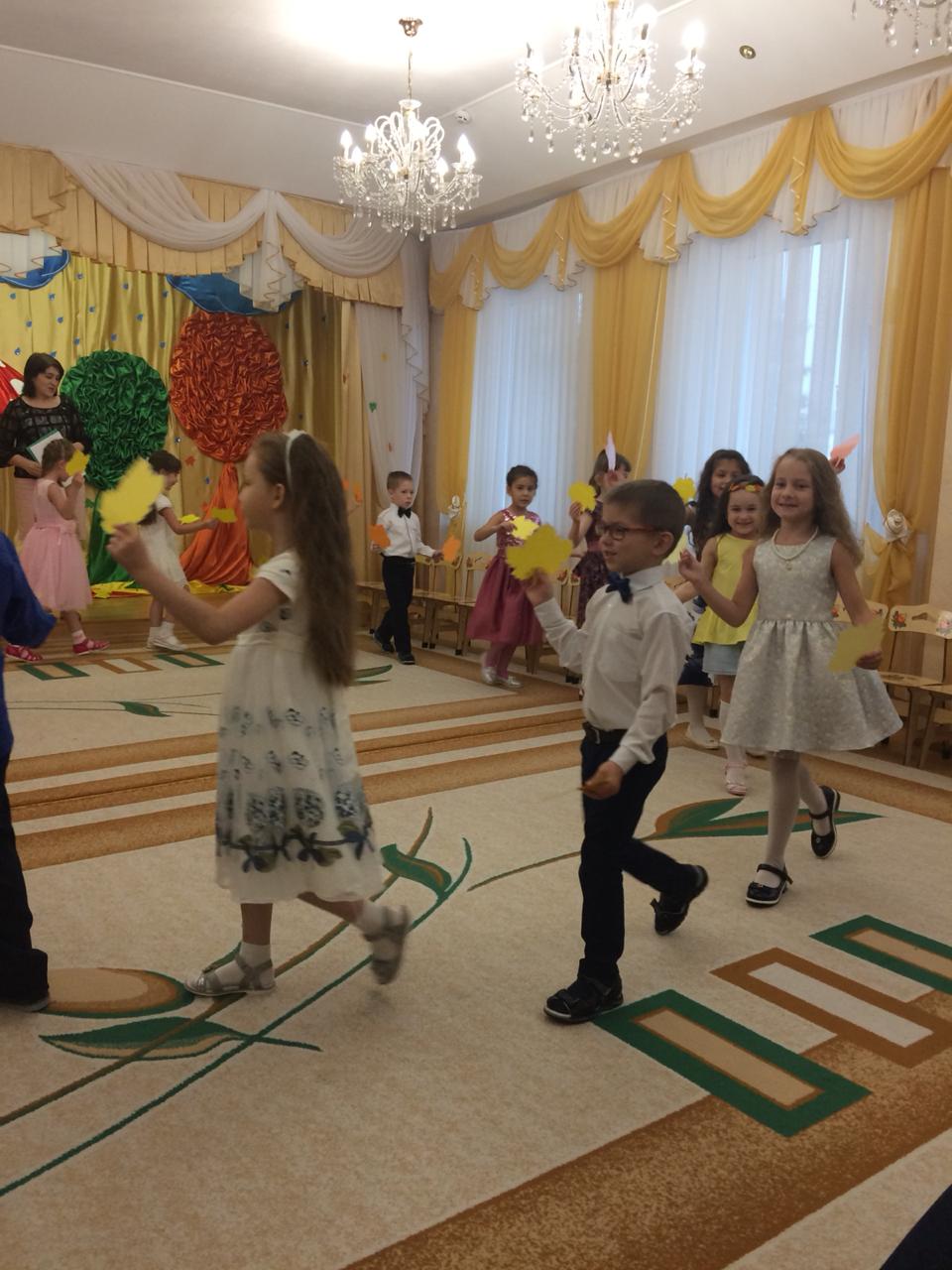 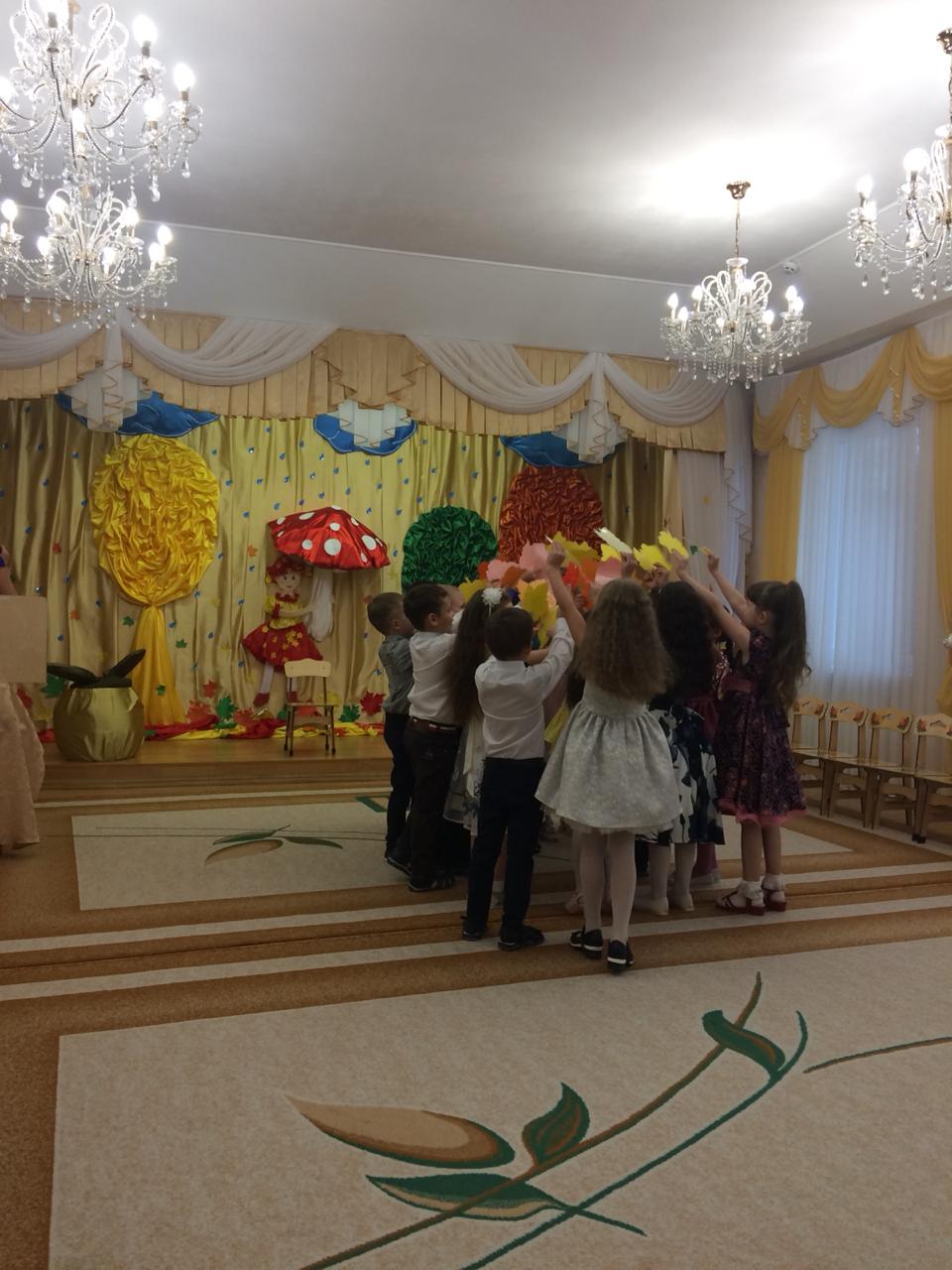 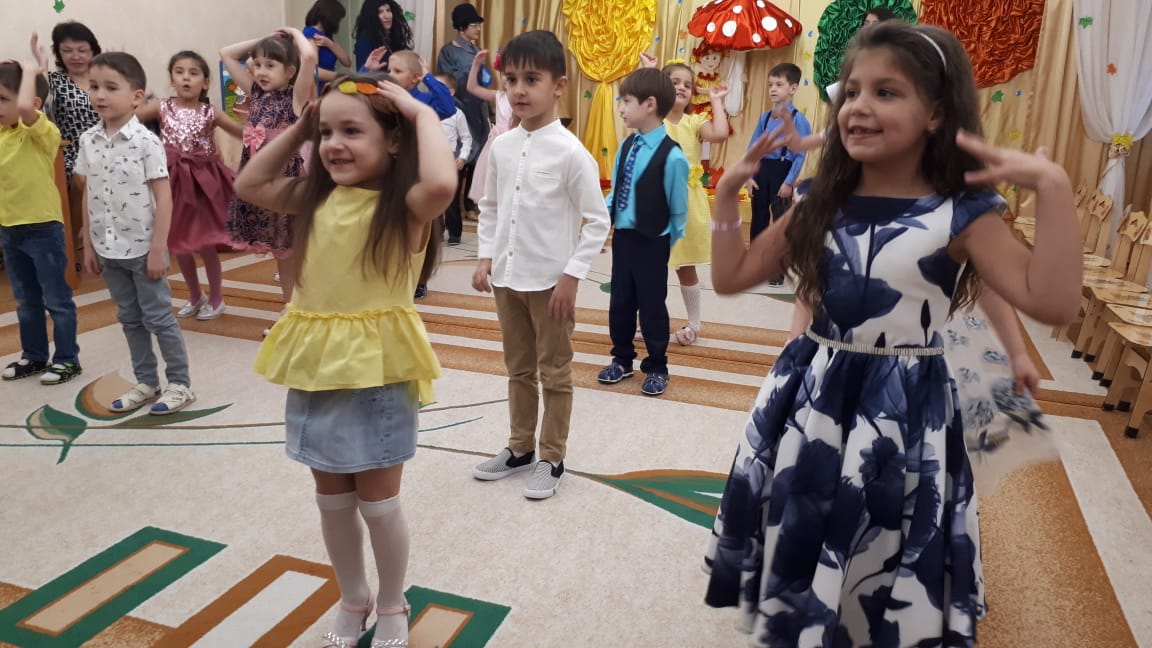         Проигрыш.«Пружинка»;1. Осень очень хороша,     Хороша, хороша,Руки опущены, ладошки «смотрят» в пол, двигаем плечами вверх-вниз и повороты корпуса;Осень ходит не спеша, ходит не спеша.Ходьба на месте, широко размахивая руками;Есть у осени наряд золотой, золотой,Удивляет всех подряд осень красотой.Движением рук сверху вниз «показываем»  наряд;  Припев (2 раза):Осень, милая, шурши листьями вокруг,Руками плавно качаем из стороны в сторону перед собой, шевеля пальцами;Провожать не спеши журавлей на юг.Правую руку вытянуть вверх, махать «до свидания»;2. Осень, долго не грусти, Не грусти, не грусти,Руки опущены, ладошки «смотрят» в пол, двигаем плечами вверх-вниз;Даже если снег летит, снег с дождём летит.Волнообразные движения рук сверху вниз;Мокрым стал её наряд,     Стал он тоньше, чем был,Движением рук сверху вниз «показываем»  наряд;  Всё равно огнём горят ягоды рябин.«Фонарики»;     Припев (2 раза).повтор;     Проигрыш.«Пружинка».Красавица-осень к нам в гости пришла,Подарками щедрыми всех одарила. Богатый она урожай принесла, Багрянцем и золотом мир весь накрыла.Калину с рябиной раскрасила густо,На крепких зубах заскрипела капустой.На мельницах свежей мукой забелела,Оранжевым шелком березы одела.Пришла на рассвете, на миг не присела -Вокруг огляделась и сразу за дело.Курчавую зиму ковром расстелила,В далекий полет журавлей проводила.Дорогие мои телезрители,Вы хотите, аль не хотите ли,Новостей накопилось немало, Про жука расскажу вам сначала.Посадили мы столько картошки,Что закрыла весь вид из окошка.Стал картошечку жук объедать -Перестала спокойно я спать.Мы, конечно, не стали тут ждатьИ жука постарались поймать.Что из этого вышло — смотритеДа уж сами судите — рядите.Я – господин из Колорадо,Вы мне все, конечно, рады…И в полоску мой пиджак,Как американский флаг!Обратить прошу вниманье:Полетел за океан,Из Америки в Россию,Я ведь первый эмигрант!Обратить прошу вниманьеНа заморский мой пиджак,Обратить хочу вниманьеНа американский флаг!Здесь я стал почти что русским,Я картошку есть привык,Что растет здесь очень густо,И растет мой аппетит!Так стремился я в Россию,Полетел за океан,Из Америки в Россию,Я ведь первый эмигрант!Обратить прошу вниманье:Я картошку есть привык.Обратить прошу вниманье,Как растет мой аппетит! О, йес!1: И в садах, и в огороде,И в лесу, и у воды.Приготовила природа Всевозможные плоды.2: На полях идёт уборка -Собирают люди хлеб. Тащит мышка зёрна в норку,Чтобы был зимой обед.3: Сушат белочки коренья,Запасают пчёлы мёд, Варит бабушка варенье,В погреб яблоки кладёт.Заготовок пора наступила,Стало времени мне не хватать.И собраться мне надобно силой,Чтобы в баночки всё закатать.Закатаю я в баночки лето,В закрома весь запас уложу.И гуляют рецепты по свету:Я о них всем друзьям расскажу.1. Испеки нам пирожки, милая бабуся,Испеки нам пирожки, бабушка Маруся.3. Испеки нам пирожки, милая бабуся,Испеки нам пирожки, бабушка Маруся.Проигрыш - месим тесто.Проигрыш - лепим пирожки.Припев: Положи два яйца и налей молокаПоложи еще муки - будут пирожки.Припев.2. Испеки нам пироги, милая бабуся,Испеки нам пироги, бабушка Маруся.4. Испеки нам Колобка, милая бабуся,Испеки нам Колобка, бабушка Маруся.Проигрыш - раскатываем тесто.Проигрыш - лепим колобка.Припев.Припев: Положи два яйца, молока чутокСоль, сахар и муки,Здравствуй, Колобок!Давно уж скошены поля,И до весны проспит земля.Но вы-то знаете едва лиКак урожай мы собирали.О том и расскажу вам я…Дело было в сентябре,Настала осень на дворе.Вышла Маша в огородПосмотреть, что там растет?А растет картошка тамНе по дням, а по часам.Уж пора ее убрать,Полю нужно отдыхать.Проигрыш.«Пружинка» 4 раза;1. Осень в золотой косынкеПриглашает нас гулять, Шлёпать весело по лужамИ  листочки собирать.Провести ладошками по голове сверху вниз;Руки вытянуть вперёд, ладони вверх; Шагаем на месте;Круг руками перед собой;Припев:Прыг-скок, прыг-скок - Перепрыгни лужицу,Подскоки;А вокруг, а вокругЛистики закружатся.Кружимся 1 раз;Проигрыш.«Пружинка» 4 раза;2.Погуляем по дорожкам,Много листьев наберём,Шагаем на месте, размахивая руками;Круг руками перед собой;И красивые букетыНашим мамам принесём.Руки вытянуть вперёд, ладони вверх; Припев.Проигрыш.Подскоки;«Пружинка» 4 раза;3. Не пугай, подружка осеньНас ни ветром, ни дождём,Дома мы скучать не будем - Всё равно гулять пойдём.Указательным пальцем качать из стороны в сторону;Указательным пальцем правой руки махать вперёд;Припев.Проигрыш.Подскоки;«Пружинка» 4 раза;Ах, как долго я спала. Где я? Что я? Поняла.Вы, друзья, меня спасли,К вам вернуться помогли.Неужели в самом деле Вам дожди не надоели?И унынье, и ненастье?Словом, Осень?1. Я от тебя убегу, убегу. 3р.Дети парами двигаются по залу. Один впереди, другой сзади. Впереди стоявший вытягивает руки назад, стоящий сзади держится за его руки. Спрячусь за деревом     И скажу - ку-ку! 2р.Поворачиваются лицом друг к другу. На «спрячусь за дерево…» руки согнуты в локтях. Ладони перед лицом. Выглядывают из – за ладоней вправо, влево.Проигрыш.Двигаются поскоками.2. Я от тебя уплыву, уплыву. 3р Встают парой, руки лодочкой, качаются на носках, не отрывая пяток.   Спрячусь за лодочку   И скажу - ку-ку!  2р.Присели, руки перед собой ладони повернуты к лицу. На слово «ку – ку» ладони в разные стороны.Проигрыш.3. Я от тебя улечу, улечу. 3р.Руки «моталочка» вправо, влево.    Спрячусь за облачком    И скажу - ку-ку! 2р.  Поднимают руки вверх и соединяют ладони на «ку – ку».Проигрыш.4. Я от тебя убегу, убегу.    Я от тебя уплыву, уплыву.    Я от тебя улечу, улечу.Стоят парами лицом друг к другу. Выполняют движения по тексту.Я так играю, я с тобой дружу.На слова «я так играю…» берутся за руки,Я так играю, я тебя люблю.целуются щечками или обнимаются.Проигрыш. 